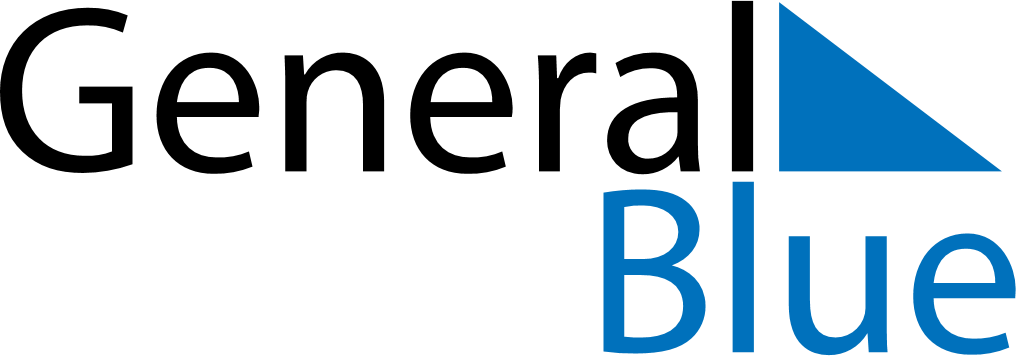 April 2024April 2024April 2024April 2024April 2024April 2024Gobernador Gregores, Santa Cruz, ArgentinaGobernador Gregores, Santa Cruz, ArgentinaGobernador Gregores, Santa Cruz, ArgentinaGobernador Gregores, Santa Cruz, ArgentinaGobernador Gregores, Santa Cruz, ArgentinaGobernador Gregores, Santa Cruz, ArgentinaSunday Monday Tuesday Wednesday Thursday Friday Saturday 1 2 3 4 5 6 Sunrise: 8:01 AM Sunset: 7:28 PM Daylight: 11 hours and 27 minutes. Sunrise: 8:02 AM Sunset: 7:26 PM Daylight: 11 hours and 24 minutes. Sunrise: 8:03 AM Sunset: 7:24 PM Daylight: 11 hours and 20 minutes. Sunrise: 8:05 AM Sunset: 7:22 PM Daylight: 11 hours and 17 minutes. Sunrise: 8:06 AM Sunset: 7:20 PM Daylight: 11 hours and 13 minutes. Sunrise: 8:08 AM Sunset: 7:18 PM Daylight: 11 hours and 9 minutes. 7 8 9 10 11 12 13 Sunrise: 8:09 AM Sunset: 7:16 PM Daylight: 11 hours and 6 minutes. Sunrise: 8:11 AM Sunset: 7:14 PM Daylight: 11 hours and 3 minutes. Sunrise: 8:12 AM Sunset: 7:12 PM Daylight: 10 hours and 59 minutes. Sunrise: 8:14 AM Sunset: 7:10 PM Daylight: 10 hours and 56 minutes. Sunrise: 8:15 AM Sunset: 7:08 PM Daylight: 10 hours and 52 minutes. Sunrise: 8:17 AM Sunset: 7:06 PM Daylight: 10 hours and 49 minutes. Sunrise: 8:18 AM Sunset: 7:04 PM Daylight: 10 hours and 45 minutes. 14 15 16 17 18 19 20 Sunrise: 8:20 AM Sunset: 7:02 PM Daylight: 10 hours and 42 minutes. Sunrise: 8:21 AM Sunset: 7:00 PM Daylight: 10 hours and 38 minutes. Sunrise: 8:23 AM Sunset: 6:58 PM Daylight: 10 hours and 35 minutes. Sunrise: 8:24 AM Sunset: 6:56 PM Daylight: 10 hours and 32 minutes. Sunrise: 8:25 AM Sunset: 6:54 PM Daylight: 10 hours and 28 minutes. Sunrise: 8:27 AM Sunset: 6:52 PM Daylight: 10 hours and 25 minutes. Sunrise: 8:28 AM Sunset: 6:50 PM Daylight: 10 hours and 22 minutes. 21 22 23 24 25 26 27 Sunrise: 8:30 AM Sunset: 6:49 PM Daylight: 10 hours and 18 minutes. Sunrise: 8:31 AM Sunset: 6:47 PM Daylight: 10 hours and 15 minutes. Sunrise: 8:33 AM Sunset: 6:45 PM Daylight: 10 hours and 12 minutes. Sunrise: 8:34 AM Sunset: 6:43 PM Daylight: 10 hours and 9 minutes. Sunrise: 8:36 AM Sunset: 6:41 PM Daylight: 10 hours and 5 minutes. Sunrise: 8:37 AM Sunset: 6:40 PM Daylight: 10 hours and 2 minutes. Sunrise: 8:38 AM Sunset: 6:38 PM Daylight: 9 hours and 59 minutes. 28 29 30 Sunrise: 8:40 AM Sunset: 6:36 PM Daylight: 9 hours and 56 minutes. Sunrise: 8:41 AM Sunset: 6:34 PM Daylight: 9 hours and 53 minutes. Sunrise: 8:43 AM Sunset: 6:33 PM Daylight: 9 hours and 50 minutes. 